UNIVESIDAD ESTATAL A DISTANCIA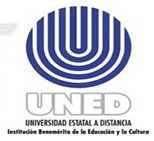 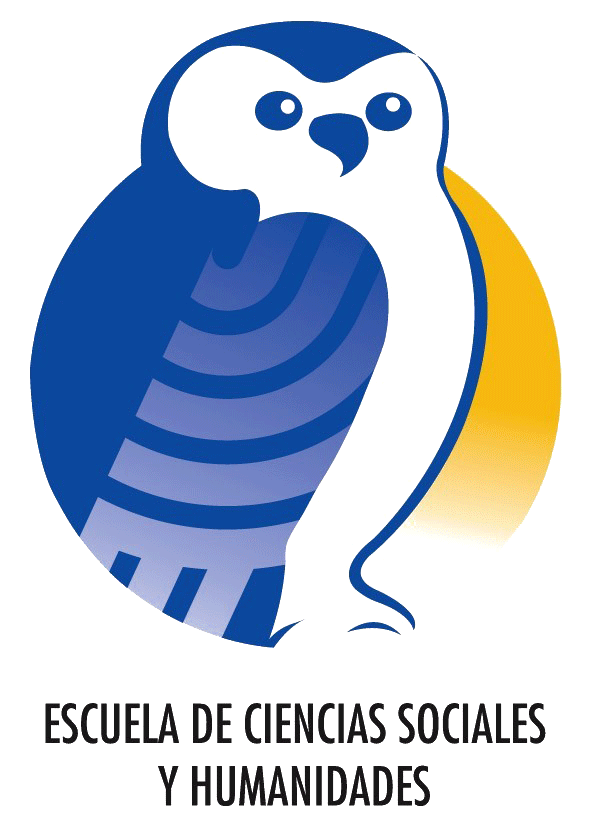 ESCUELA DE CIENCIAS SOCIALES Y HUMANIDADESLICENCIATURA ENSEÑANZA DEL INGLÉS PARA I Y II CICLOSFORMULARIO # 02SOLICITUD TRABAJO FINAL DE GRADUACIÓN                                                                                 Fecha: Datos del estudiante: __________________________________________Nombre y número de cédula de estudiante: Centro Universitario: Número de teléfono: Habitación: __________________________________________________Correo(s) electrónico(s): Usuario Skype: Labora como docente en I y II Ciclos:	Si   (    )        en sector:   Público  (    )  Privado  (       )						No (     )Solicito autorización para matricular la modalidad TFG del grado de  Licenciatura: Nota: Adjunto historial académico a esta solicitud. Atentamente,                                                                                                   ____________________________________                    Firma del estudiante 